Al Dirigente Scolastico dell’Istituto Comprensivo TERME VIGLIATORE CHIEDEl’iscrizione  del/la  proprio/a  figlio/a  al Corso di Fotografia Digitale che si svolgerà in orario extracurriculare, presso l’Istituto Comprensivo di Terme Vigliatore.TERME VIGLIATORE, _________________                                                                                                                                    FIRMA DEL GENITORE                                                                                                                   ___________________________                                                                                                                                             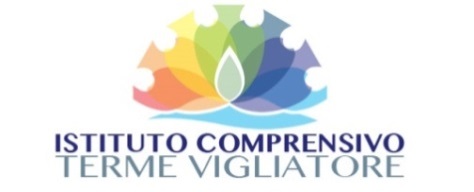 n. modulo 73 A Titolo:ISCRIZIONE  PROGETTO EXTRACURRICULARE FOTOGRAFIA DIGITALE(Codice: IPEFD     revisione/edizione: A/1)Qn. modulo 73 A Titolo:ISCRIZIONE  PROGETTO EXTRACURRICULARE FOTOGRAFIA DIGITALE(Codice: IPEFD     revisione/edizione: A/1)N. a.s. 2015/2016Il/la sottoscritto/aResidente aVian°n°Tel.Tel.emailGenitore  dell’alunno/aNato/a aIlIlFrequentante l’IstitutoScuolaPlesso di  Plesso di  Plesso di  Plesso di  ClasseSez.Sez.Sez.Sez.